MATEMATIKA     2. ročník / VARIANT A               Mgr. Iveta PeterováDeň: 18.3.20201. Vypočítaj príklady a znázorní na osi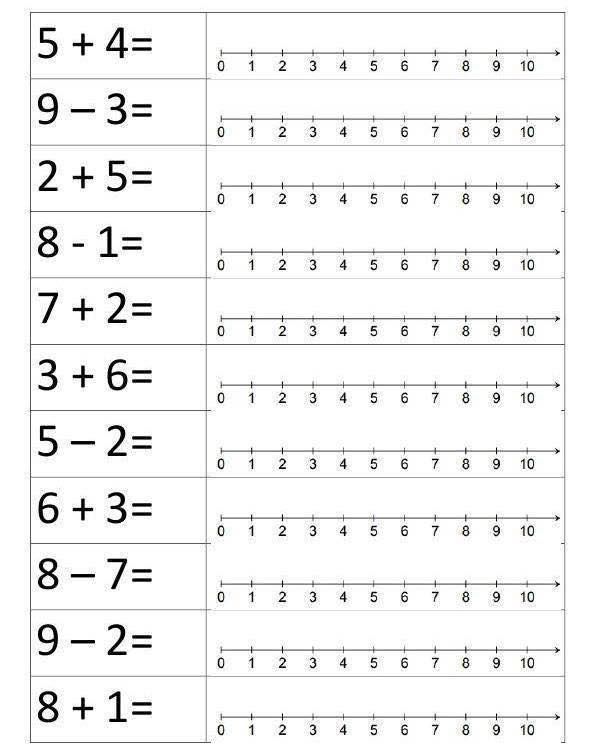 MATEMATIKA     2. ročník / VARIANT A               Mgr. Iveta PeterováDeň: 18.3.20202. Vypočítaj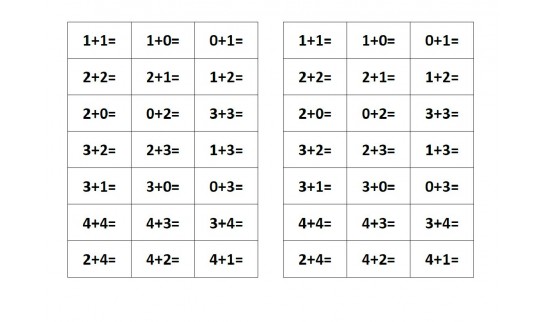 3.  Pomenuj a vyfarbi geometrické tvary